Al Comune di PalermoSettore Cittadinanza Solidalevia Garibaldi, 26 – PalermoOggetto: manifestazione di interesse, Avviso “buoni viaggio taxi/NCC” pubblicato il ______________Il/La sottoscritto/a ...........................Nato/a a ...........................Prov. ...........................il ...........................Residente in ..........................., Prov. ..........................., Via/Loc. ..........................., CAP ..........................,Codice Fiscale ........................................., Telefono cellulare ..........................., documento di riconoscimento (tipo e nr) ……………………………….., rilasciato da ……………….., il ………………, scadenza ...........................in qualità di legale rappresentante/titolare dell’impresa:* tutti i campi sono obbligatori pena la non ricevibilità della domandaDICHIARAl'interesse della impresa che rappresenta ad aderire alla manifestazione di interesse proposta dal Comune di Palermo con il bando pubblicato il ___________ relativo a buoni viaggio finanziati dall’Art. 200 bis del d.l. 34/2020 convertito dall’art. 1 comma 1 della l. n. 77/2020 nonché dal decreto 6 novembre 2020 del ministero delle infrastrutture e dei trasporti, erogati dalla Regione Siciliana al Comune di Palermo con D.R.S. n. 1358/2021;di voler ricevere tutte le comunicazioni inerenti la procedura in oggetto al seguente indirizzo di posta elettronica certificata (PEC) _______________________________________________;di essere disponibile a sottoscrivere apposito contratto di fornitura, secondo i termini fissati dal Bando/Avviso del Comune di Palermo, relativo all’oggetto;Nel caso di ammissione della propria candidatura, di voler ricevere gli emolumenti/rimborso a mezzo bonifico esclusivamente sul seguente conto corrente, intestato all’impresa:Istituto di credito …………………………Filiale di ……………………………………….IBAN|_|_|_|_|_|_|_|_|_|_|_|_|_|_|_|_|_|_|_|_|_|_|_|_|_|_|_|A tal fine, consapevole delle responsabilità penali in cui incorre chi sottoscrive dichiarazioni mendaci e delle relative sanzioni penali di cui agli art. 75 e 76 del D.P.R. n.445 del 28/12/2000 e successive modificazioni nonché delle conseguenze amministrative di decadenza dai benefici eventualmente conseguiti in esito del provvedimento emanato, ai sensi degli artt. 46 e 47 del D.P.R. n. 445/2000 citato,DICHIARA CHEl’impresa è una PMI, conformemente a quanto previsto nell’allegato 1 del Regolamento (UE) n. 651/2014;l’impresa è titolare di attività di servizio pubblico da trasporto non di linea in servizio di piazza ovvero di servizio NCC, riconducibili ai codici ATECO di settore, ed in particolare:(da compilare nel caso di ditta individuale)Codice ATECO [49.32.10][_] l’impresa è titolare della licenza TAXI n°			, per il mezzo già autorizzato e immatricolato	al	31/12/2020,		rilasciata		dal	Comune di			Prov. (		) in data		, regolarmente rinnovata per gli anni 2019 e 2020, e di essere in regola con le norme che regolano il servizio di piazza e di avere assolto ad oggi a tutti gli obblighi di legge e fiscali relativi all'effettuazione del servizio.(da compilare nel solo caso di impresa costituita in società cooperativa di produzione e a cui sono state conferite le licenze)Codice ATECO [49.32.10][_] all’impresa sono state conferite, per i mezzi già autorizzati e immatricolati al 31/12/2020, le licenze taxi regolarmente rinnovate per gli anni 2019 e 2020, dai soggetti di cui al seguente elenco:Licenza n°	rilasciata dal Comune di	Prov. (   ) in data  	al Sig.	, nato il	a	, residente inVia/P.zza	n.	_,	Comune	di	 	Prov.	(    )    e	C.F 	;Licenza n°	rilasciata dal Comune di	Prov. ( ) in data  		 al Sig.			, nato il		a		, residente in Via/P.zza		n.     _,     Comune     di			Prov. ( ) e C.F 	; (ripetere tale informazione per il numero di licenze per cui si intende richiedere il contributo)L’impresa è in regola con le norme che regolano il servizio di piazza e di avere assolto ad oggi a tutti gli obblighi di legge e fiscali relativi all'effettuazione del servizioe/o(da compilare nel caso di ditta individuale, società di persone e società di capitali)Codice ATECO [49.32.20]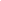 [_] l’impresa di trasporto di persone è intestataria della/e seguente/i autorizzazione/i di autovettura/e immatricolata/e già al 31/12/2020 e regolarmente rinnovata/e per gli anni 2019 e 2020 , e in regola con la normativa vigente:Autorizzazione Rilasciata da	in data     /    /        Nr. Autorizzazione  	sul mezzo targato	;Autorizzazione Rilasciata da	in data     /    /        Nr. Autorizzazione  	sul mezzo targato	; (ripetere tale informazione per il numero di autorizzazioni per cui si intende richiedere il contributo)L’impresa è in regola con le norme che regolano il servizio e di avere assolto ad oggi a tutti gli obblighi di legge e fiscali relativi all'effettuazione del servizio(DA COMPILARE nel solo caso di impresa costituita in società cooperativa di produzione e lavoro con cui sono state conferite le autorizzazioni)Codice ATECO [49.32.20][_] l’impresa di trasporto di persone a cui sono state conferite le seguenti autorizzazioni di autovetture immatricolate già al 31/12/2020 regolarmente rinnovate per gli anni 2019 e 2020 e in regola con la normativa vigente dai soggetti di cui al seguente elenco:Autorizzazione Rilasciata da			in data    /    /     Nr. Autorizzazione  		 sul mezzo targato		intestato_al Sig.		, nato il	a	,   residente   in   Via/P.zza	n. _, Comune di 	Prov. (   )    e C.F  	Autorizzazione Rilasciata da	in data     /    /        Nr. Autorizzazione  	sul mezzo targato	intestato_al Sig.	, nato il	a	,   residente   in   Via/P.zza	n. _,   Comune   di 	Prov. (   )    e C.F  	(ripetere tale informazione per il numero di autorizzazioni per cui si intende richiedere il contributo)DICHIARA INOLTREl’impresa è in regola con le norme che regolano il servizio e di avere assolto ad oggi tutti gli obblighi di legge e fiscali relativi all'effettuazione del serviziol’impresa è regolarmente costituita e iscritta come attiva anteriormente alla pubblicazione del bando in oggetto, così come risulta dal Registro delle Imprese della Camera di Commercio competente;l’impresa è attiva, ossia in esercizio, anche al momento della presentazione della domanda così come risulta dal Registro delle imprese della Camera di Commercio competente;l’impresa ha sede operativa o unità produttiva locale destinataria dell’intervento nel territorio della Regione Siciliana;l’impresa ha sede operativa o unità produttiva locale destinataria dell’intervento nel territorio della Regione Siciliana, anche al momento della presentazione della domanda così come risulta dal Registro delle Imprese della Camera di Commercio competente;l’impresa si trova nel pieno e libero esercizio dei propri diritti, non essendo in stato di scioglimento, liquidazione o sottoposta a procedure di fallimento o di concordato preventivo, liquidazione coatta amministrativa e amministrazione controllata;l’impresa è in regola con la normativa antimafia e non sussistono cause di divieto, sospensione o decadenza previste dall’art.67 del D.Lgs.6/9/2011 n.159 (Codice antimafia);i relativi soci, amministratori e direttori tecnici non sono stati condannati con sentenze passate in giudicato, o con decreti penali di condanna irrevocabili, o con sentenze ex art.444 c.p.p. per uno dei reati elencanti nelle lett. a), b), b-bis), c), d), e) f) e g), dell’art. 80, co. 1, D.Lgs. 50/16;di accettare espressamente le condizioni e i termini posti nell’avviso/bando e nei suoi allegati, ai fini della riscossione del rimborso secondo le regole fissate dal Comune di Palermo;di essere a conoscenza che l’Avviso/Bando non costituisce obbligazione per il Comune di Palermo la quale si riserva la facoltà, in qualsiasi fase del procedimento e per qualsiasi causa, compresi il mancato trasferimento dei fondi da parete della Regione Siciliana, di annullare lo stesso senza che ciò costituisca motivo di rivalsa a qualsiasi titolo da parte dei soggetti manifestanti l’interesse;di essere informato che i dati personali forniti per la partecipazione all’Avviso saranno oggetto di trattamento esclusivamente per scopi istituzionali secondo l’INFORMATIVA PER IL TRATTAMENTO DEI DATI PERSONALI. Il trattamento dei dati in questione è presupposto indispensabile per la partecipazione all'Avviso e per tutte le conseguenti attività;di impegnarsi, nel caso di ispezione/controllo da parte dell’Amministrazione, ad assicurare l’accesso a tutti i documenti necessari per la verifica delle dichiarazioni rese in sede di domanda.SOTTOSCRIZIONE DEL LEGALE RAPPRESENTANTEIl sottoscritto dichiara di rendere le precedenti dichiarazioni ai sensi del D.P.R. 28/12/2000 n. 445, e di essere consapevole delle responsabilità penali cui può andare incontro in caso di dichiarazione mendace o di esibizione di atto falso o contenente dati non rispondenti a verità, ai sensi dell’art. 76 del D.P.R. 28/12/2000 n. 445.Luogo e Data	Il dichiarante (*)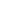 (*) La firma deve essere in formato digitale CAdES (.p7m) o PAdES con firma grafica visibileOvvero autenticata allegando documento d’identità in corso di validità.N.B.: la dichiarazione va resa su carta semplice, editata per intero in forma digitale e trasmessa come allegato Portable Document Format aperto (.pdf A)Ragione sociale*:Forma giuridica*:Codice fiscale*:Partita IVA*:Numero REA* (ove presente):Data inizio attività*:Codice ATECO *:Recapito telefonico*:Posta elettronica certificata*:SEDE LEGALEProvincia*:Comune*:CAP*:Indirizzo*:Data di apertura*:Recapito telefonico*:Posta elettronica certificata*:SEDE OPERATIVA DELL’IMPRESA NEL TERRITORIO DELLA REGIONE SICILIANAProvincia*:Comune*:CAP*:Indirizzo unità operativa*:Data di apertura*:Recapito telefonico*:Posta elettronica certificata*: